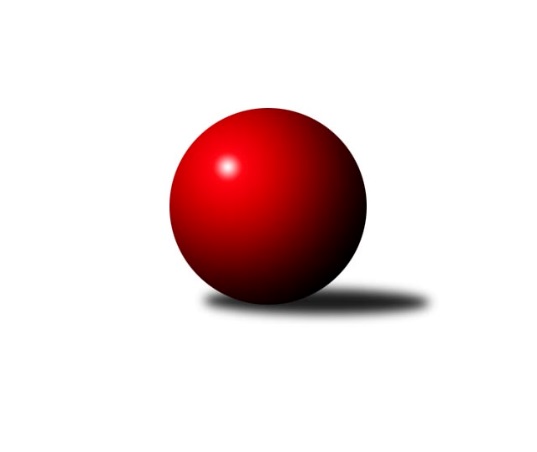 Č.2Ročník 2021/2022	19.5.2024 2. KLM B 2021/2022Statistika 2. kolaTabulka družstev:		družstvo	záp	výh	rem	proh	skore	sety	průměr	body	plné	dorážka	chyby	1.	TJ Sl. Kamenice nad Lipou	2	2	0	0	13.0 : 3.0 	(31.0 : 17.0)	3406	4	2224	1182	19	2.	TJ Spartak Přerov	2	1	1	0	9.0 : 7.0 	(25.5 : 22.5)	3303	3	2202	1101	24.5	3.	HKK Olomouc	1	1	0	0	6.0 : 2.0 	(16.0 : 8.0)	3433	2	2278	1155	18	4.	TJ Sokol Husovice B	1	1	0	0	6.0 : 2.0 	(15.0 : 9.0)	3294	2	2297	997	43	5.	KC Zlín	2	1	0	1	9.0 : 7.0 	(24.0 : 24.0)	3281	2	2178	1103	18.5	6.	TJ Start Rychnov n. Kn.	2	1	0	1	9.0 : 7.0 	(23.0 : 25.0)	3325	2	2196	1129	27	7.	TJ Sokol Vracov	2	1	0	1	8.0 : 8.0 	(23.0 : 25.0)	3228	2	2228	1001	39	8.	TJ Horní Benešov	2	1	0	1	7.0 : 9.0 	(24.0 : 24.0)	3338	2	2281	1058	44.5	9.	VKK Vsetín	2	1	0	1	7.0 : 9.0 	(21.0 : 27.0)	3260	2	2218	1042	40	10.	KK Moravská Slávia Brno	2	0	1	1	6.0 : 10.0 	(22.0 : 26.0)	3267	1	2224	1043	33	11.	KK Blansko	2	0	0	2	4.0 : 12.0 	(21.0 : 27.0)	3200	0	2181	1020	47.5	12.	SK Kuželky Dubňany	2	0	0	2	4.0 : 12.0 	(18.5 : 29.5)	3095	0	2120	975	46.5Tabulka doma:		družstvo	záp	výh	rem	proh	skore	sety	průměr	body	maximum	minimum	1.	TJ Sl. Kamenice nad Lipou	1	1	0	0	7.0 : 1.0 	(17.0 : 7.0)	3449	2	3449	3449	2.	KC Zlín	1	1	0	0	7.0 : 1.0 	(16.0 : 8.0)	3274	2	3274	3274	3.	TJ Start Rychnov n. Kn.	1	1	0	0	7.0 : 1.0 	(13.0 : 11.0)	3505	2	3505	3505	4.	HKK Olomouc	1	1	0	0	6.0 : 2.0 	(16.0 : 8.0)	3433	2	3433	3433	5.	VKK Vsetín	1	1	0	0	6.0 : 2.0 	(14.0 : 10.0)	3262	2	3262	3262	6.	TJ Horní Benešov	1	1	0	0	6.0 : 2.0 	(13.0 : 11.0)	3332	2	3332	3332	7.	TJ Spartak Přerov	1	0	1	0	4.0 : 4.0 	(12.0 : 12.0)	3362	1	3362	3362	8.	TJ Sokol Husovice B	0	0	0	0	0.0 : 0.0 	(0.0 : 0.0)	0	0	0	0	9.	SK Kuželky Dubňany	1	0	0	1	3.0 : 5.0 	(10.5 : 13.5)	3104	0	3104	3104	10.	KK Moravská Slávia Brno	1	0	0	1	2.0 : 6.0 	(10.0 : 14.0)	3259	0	3259	3259	11.	KK Blansko	1	0	0	1	2.0 : 6.0 	(10.0 : 14.0)	3161	0	3161	3161	12.	TJ Sokol Vracov	1	0	0	1	2.0 : 6.0 	(9.0 : 15.0)	3222	0	3222	3222Tabulka venku:		družstvo	záp	výh	rem	proh	skore	sety	průměr	body	maximum	minimum	1.	TJ Sokol Husovice B	1	1	0	0	6.0 : 2.0 	(15.0 : 9.0)	3294	2	3294	3294	2.	TJ Sl. Kamenice nad Lipou	1	1	0	0	6.0 : 2.0 	(14.0 : 10.0)	3363	2	3363	3363	3.	TJ Sokol Vracov	1	1	0	0	6.0 : 2.0 	(14.0 : 10.0)	3234	2	3234	3234	4.	TJ Spartak Přerov	1	1	0	0	5.0 : 3.0 	(13.5 : 10.5)	3243	2	3243	3243	5.	KK Moravská Slávia Brno	1	0	1	0	4.0 : 4.0 	(12.0 : 12.0)	3274	1	3274	3274	6.	HKK Olomouc	0	0	0	0	0.0 : 0.0 	(0.0 : 0.0)	0	0	0	0	7.	KK Blansko	1	0	0	1	2.0 : 6.0 	(11.0 : 13.0)	3239	0	3239	3239	8.	TJ Start Rychnov n. Kn.	1	0	0	1	2.0 : 6.0 	(10.0 : 14.0)	3144	0	3144	3144	9.	KC Zlín	1	0	0	1	2.0 : 6.0 	(8.0 : 16.0)	3287	0	3287	3287	10.	TJ Horní Benešov	1	0	0	1	1.0 : 7.0 	(11.0 : 13.0)	3344	0	3344	3344	11.	SK Kuželky Dubňany	1	0	0	1	1.0 : 7.0 	(8.0 : 16.0)	3085	0	3085	3085	12.	VKK Vsetín	1	0	0	1	1.0 : 7.0 	(7.0 : 17.0)	3257	0	3257	3257Tabulka podzimní části:		družstvo	záp	výh	rem	proh	skore	sety	průměr	body	doma	venku	1.	TJ Sl. Kamenice nad Lipou	2	2	0	0	13.0 : 3.0 	(31.0 : 17.0)	3406	4 	1 	0 	0 	1 	0 	0	2.	TJ Spartak Přerov	2	1	1	0	9.0 : 7.0 	(25.5 : 22.5)	3303	3 	0 	1 	0 	1 	0 	0	3.	HKK Olomouc	1	1	0	0	6.0 : 2.0 	(16.0 : 8.0)	3433	2 	1 	0 	0 	0 	0 	0	4.	TJ Sokol Husovice B	1	1	0	0	6.0 : 2.0 	(15.0 : 9.0)	3294	2 	0 	0 	0 	1 	0 	0	5.	KC Zlín	2	1	0	1	9.0 : 7.0 	(24.0 : 24.0)	3281	2 	1 	0 	0 	0 	0 	1	6.	TJ Start Rychnov n. Kn.	2	1	0	1	9.0 : 7.0 	(23.0 : 25.0)	3325	2 	1 	0 	0 	0 	0 	1	7.	TJ Sokol Vracov	2	1	0	1	8.0 : 8.0 	(23.0 : 25.0)	3228	2 	0 	0 	1 	1 	0 	0	8.	TJ Horní Benešov	2	1	0	1	7.0 : 9.0 	(24.0 : 24.0)	3338	2 	1 	0 	0 	0 	0 	1	9.	VKK Vsetín	2	1	0	1	7.0 : 9.0 	(21.0 : 27.0)	3260	2 	1 	0 	0 	0 	0 	1	10.	KK Moravská Slávia Brno	2	0	1	1	6.0 : 10.0 	(22.0 : 26.0)	3267	1 	0 	0 	1 	0 	1 	0	11.	KK Blansko	2	0	0	2	4.0 : 12.0 	(21.0 : 27.0)	3200	0 	0 	0 	1 	0 	0 	1	12.	SK Kuželky Dubňany	2	0	0	2	4.0 : 12.0 	(18.5 : 29.5)	3095	0 	0 	0 	1 	0 	0 	1Tabulka jarní části:		družstvo	záp	výh	rem	proh	skore	sety	průměr	body	doma	venku	1.	VKK Vsetín	0	0	0	0	0.0 : 0.0 	(0.0 : 0.0)	0	0 	0 	0 	0 	0 	0 	0 	2.	TJ Sokol Husovice B	0	0	0	0	0.0 : 0.0 	(0.0 : 0.0)	0	0 	0 	0 	0 	0 	0 	0 	3.	SK Kuželky Dubňany	0	0	0	0	0.0 : 0.0 	(0.0 : 0.0)	0	0 	0 	0 	0 	0 	0 	0 	4.	KK Moravská Slávia Brno	0	0	0	0	0.0 : 0.0 	(0.0 : 0.0)	0	0 	0 	0 	0 	0 	0 	0 	5.	TJ Horní Benešov	0	0	0	0	0.0 : 0.0 	(0.0 : 0.0)	0	0 	0 	0 	0 	0 	0 	0 	6.	TJ Sl. Kamenice nad Lipou	0	0	0	0	0.0 : 0.0 	(0.0 : 0.0)	0	0 	0 	0 	0 	0 	0 	0 	7.	TJ Sokol Vracov	0	0	0	0	0.0 : 0.0 	(0.0 : 0.0)	0	0 	0 	0 	0 	0 	0 	0 	8.	TJ Start Rychnov n. Kn.	0	0	0	0	0.0 : 0.0 	(0.0 : 0.0)	0	0 	0 	0 	0 	0 	0 	0 	9.	HKK Olomouc	0	0	0	0	0.0 : 0.0 	(0.0 : 0.0)	0	0 	0 	0 	0 	0 	0 	0 	10.	KC Zlín	0	0	0	0	0.0 : 0.0 	(0.0 : 0.0)	0	0 	0 	0 	0 	0 	0 	0 	11.	TJ Spartak Přerov	0	0	0	0	0.0 : 0.0 	(0.0 : 0.0)	0	0 	0 	0 	0 	0 	0 	0 	12.	KK Blansko	0	0	0	0	0.0 : 0.0 	(0.0 : 0.0)	0	0 	0 	0 	0 	0 	0 	0 Zisk bodů pro družstvo:		jméno hráče	družstvo	body	zápasy	v %	dílčí body	sety	v %	1.	Michal Pytlík 	TJ Spartak Přerov 	2	/	2	(100%)	7	/	8	(88%)	2.	Karel Dúška 	TJ Sl. Kamenice nad Lipou 	2	/	2	(100%)	7	/	8	(88%)	3.	Václav Rychtařík ml.	TJ Sl. Kamenice nad Lipou 	2	/	2	(100%)	6	/	8	(75%)	4.	Jakub Flek 	KK Blansko  	2	/	2	(100%)	6	/	8	(75%)	5.	Vlastimil Bělíček 	TJ Spartak Přerov 	2	/	2	(100%)	6	/	8	(75%)	6.	Martin Čihák 	TJ Start Rychnov n. Kn. 	2	/	2	(100%)	5	/	8	(63%)	7.	Libor Vančura 	VKK Vsetín  	2	/	2	(100%)	5	/	8	(63%)	8.	Bronislav Fojtík 	KC Zlín 	2	/	2	(100%)	5	/	8	(63%)	9.	Jiří Ouhel 	TJ Sl. Kamenice nad Lipou 	2	/	2	(100%)	5	/	8	(63%)	10.	Radek Havran 	HKK Olomouc 	1	/	1	(100%)	4	/	4	(100%)	11.	David Plšek 	TJ Sokol Husovice B 	1	/	1	(100%)	4	/	4	(100%)	12.	Vojtěch Šípek 	TJ Start Rychnov n. Kn. 	1	/	1	(100%)	3	/	4	(75%)	13.	Tomáš Válka 	TJ Sokol Husovice B 	1	/	1	(100%)	3	/	4	(75%)	14.	Dalibor Ksandr 	TJ Start Rychnov n. Kn. 	1	/	1	(100%)	3	/	4	(75%)	15.	Václav Kratochvíla 	SK Kuželky Dubňany  	1	/	1	(100%)	3	/	4	(75%)	16.	Radim Abrahám 	KC Zlín 	1	/	1	(100%)	3	/	4	(75%)	17.	Radek Šenkýř 	KK Moravská Slávia Brno 	1	/	1	(100%)	3	/	4	(75%)	18.	Michal Šimek 	TJ Sokol Husovice B 	1	/	1	(100%)	3	/	4	(75%)	19.	Kamil Kubeša 	TJ Horní Benešov 	1	/	1	(100%)	3	/	4	(75%)	20.	Kamil Bartoš 	HKK Olomouc 	1	/	1	(100%)	3	/	4	(75%)	21.	Michal Albrecht 	HKK Olomouc 	1	/	1	(100%)	3	/	4	(75%)	22.	Jaromír Hendrych 	HKK Olomouc 	1	/	1	(100%)	2	/	4	(50%)	23.	Karel Kolařík 	KK Blansko  	1	/	1	(100%)	2	/	4	(50%)	24.	Petr Gálus 	TJ Start Rychnov n. Kn. 	1	/	1	(100%)	2	/	4	(50%)	25.	Karel Ivaniš 	KC Zlín 	1	/	1	(100%)	2	/	4	(50%)	26.	Tomáš Gaspar 	TJ Sokol Vracov 	1	/	1	(100%)	2	/	4	(50%)	27.	Martin Dolák 	TJ Sokol Husovice B 	1	/	1	(100%)	2	/	4	(50%)	28.	Vítězslav Nejedlík 	TJ Sokol Vracov 	1	/	1	(100%)	2	/	4	(50%)	29.	Filip Kordula 	TJ Sokol Vracov 	1	/	2	(50%)	6	/	8	(75%)	30.	David Kaluža 	TJ Horní Benešov 	1	/	2	(50%)	5	/	8	(63%)	31.	Jindřich Kolařík 	KC Zlín 	1	/	2	(50%)	5	/	8	(63%)	32.	Petr Pavelka 	TJ Spartak Přerov 	1	/	2	(50%)	5	/	8	(63%)	33.	Jiří Hendrych 	TJ Horní Benešov 	1	/	2	(50%)	5	/	8	(63%)	34.	Pavel Košťál 	KK Moravská Slávia Brno 	1	/	2	(50%)	5	/	8	(63%)	35.	David Dúška 	TJ Sl. Kamenice nad Lipou 	1	/	2	(50%)	5	/	8	(63%)	36.	Milan Klika 	KK Moravská Slávia Brno 	1	/	2	(50%)	5	/	8	(63%)	37.	David Matlach 	KC Zlín 	1	/	2	(50%)	4	/	8	(50%)	38.	Petr Polanský 	TJ Sokol Vracov 	1	/	2	(50%)	4	/	8	(50%)	39.	Pavel Holomek 	SK Kuželky Dubňany  	1	/	2	(50%)	4	/	8	(50%)	40.	Jakub Seniura 	TJ Start Rychnov n. Kn. 	1	/	2	(50%)	4	/	8	(50%)	41.	Tomáš Hambálek 	VKK Vsetín  	1	/	2	(50%)	4	/	8	(50%)	42.	Petr Šindelář 	TJ Sl. Kamenice nad Lipou 	1	/	2	(50%)	4	/	8	(50%)	43.	Jakub Ouhel 	TJ Sl. Kamenice nad Lipou 	1	/	2	(50%)	4	/	8	(50%)	44.	František Kellner 	KK Moravská Slávia Brno 	1	/	2	(50%)	4	/	8	(50%)	45.	Vlastimil Skopalík 	TJ Horní Benešov 	1	/	2	(50%)	4	/	8	(50%)	46.	Zoltán Bagári 	VKK Vsetín  	1	/	2	(50%)	4	/	8	(50%)	47.	Jaroslav Šmejda 	TJ Start Rychnov n. Kn. 	1	/	2	(50%)	4	/	8	(50%)	48.	Jaroslav Fojtů 	VKK Vsetín  	1	/	2	(50%)	4	/	8	(50%)	49.	Tomáš Sasín 	TJ Sokol Vracov 	1	/	2	(50%)	4	/	8	(50%)	50.	Josef Černý 	SK Kuželky Dubňany  	1	/	2	(50%)	3.5	/	8	(44%)	51.	Pavel Polanský ml.	TJ Sokol Vracov 	1	/	2	(50%)	3	/	8	(38%)	52.	Lubomír Matějíček 	KC Zlín 	1	/	2	(50%)	3	/	8	(38%)	53.	František Fialka 	SK Kuželky Dubňany  	1	/	2	(50%)	3	/	8	(38%)	54.	Zdeněk Černý 	TJ Horní Benešov 	1	/	2	(50%)	3	/	8	(38%)	55.	Radim Herůfek 	KK Moravská Slávia Brno 	1	/	2	(50%)	2	/	8	(25%)	56.	Stanislav Novák 	KK Moravská Slávia Brno 	1	/	2	(50%)	2	/	8	(25%)	57.	Jiří Baslar 	HKK Olomouc 	0	/	1	(0%)	2	/	4	(50%)	58.	Radim Máca 	TJ Sokol Husovice B 	0	/	1	(0%)	2	/	4	(50%)	59.	Břetislav Sobota 	HKK Olomouc 	0	/	1	(0%)	2	/	4	(50%)	60.	Radek Janás 	KC Zlín 	0	/	1	(0%)	2	/	4	(50%)	61.	Vladislav Pečinka 	TJ Horní Benešov 	0	/	1	(0%)	2	/	4	(50%)	62.	Michal Šmýd 	TJ Sokol Vracov 	0	/	1	(0%)	2	/	4	(50%)	63.	Aleš Jurkovič 	SK Kuželky Dubňany  	0	/	1	(0%)	2	/	4	(50%)	64.	Aleš Zlatník 	SK Kuželky Dubňany  	0	/	1	(0%)	1	/	4	(25%)	65.	Jakub Pleban 	TJ Spartak Přerov 	0	/	1	(0%)	1	/	4	(25%)	66.	Ladislav Urbánek 	TJ Start Rychnov n. Kn. 	0	/	1	(0%)	1	/	4	(25%)	67.	Jiří Divila 	TJ Spartak Přerov 	0	/	1	(0%)	1	/	4	(25%)	68.	Ivo Hostinský 	KK Moravská Slávia Brno 	0	/	1	(0%)	1	/	4	(25%)	69.	Milan Bělíček 	VKK Vsetín  	0	/	1	(0%)	1	/	4	(25%)	70.	Roman Kindl 	TJ Start Rychnov n. Kn. 	0	/	1	(0%)	1	/	4	(25%)	71.	Miroslav Flek 	KK Blansko  	0	/	1	(0%)	1	/	4	(25%)	72.	Roman Janás 	SK Kuželky Dubňany  	0	/	1	(0%)	1	/	4	(25%)	73.	Petr Sehnal 	KK Blansko  	0	/	1	(0%)	1	/	4	(25%)	74.	Václav Buřil 	TJ Start Rychnov n. Kn. 	0	/	1	(0%)	0	/	4	(0%)	75.	Pavel Antoš 	SK Kuželky Dubňany  	0	/	1	(0%)	0	/	4	(0%)	76.	Miroslav Málek 	KC Zlín 	0	/	1	(0%)	0	/	4	(0%)	77.	Tomáš Kordula 	TJ Sokol Vracov 	0	/	1	(0%)	0	/	4	(0%)	78.	Otakar Lukáč 	KK Blansko  	0	/	2	(0%)	4	/	8	(50%)	79.	Petr Vácha 	TJ Spartak Přerov 	0	/	2	(0%)	3.5	/	8	(44%)	80.	Petr Havíř 	KK Blansko  	0	/	2	(0%)	3	/	8	(38%)	81.	Jakub Fabík 	TJ Spartak Přerov 	0	/	2	(0%)	2	/	8	(25%)	82.	Miroslav Petřek ml.	TJ Horní Benešov 	0	/	2	(0%)	2	/	8	(25%)	83.	Ladislav Musil 	KK Blansko  	0	/	2	(0%)	2	/	8	(25%)	84.	Tomáš Novosad 	VKK Vsetín  	0	/	2	(0%)	2	/	8	(25%)Průměry na kuželnách:		kuželna	průměr	plné	dorážka	chyby	výkon na hráče	1.	TJ Sokol Husovice, 1-4	3445	2316	1129	22.5	(574.3)	2.	Rychnov nad Kněžnou, 1-4	3424	2275	1149	34.5	(570.8)	3.	HKK Olomouc, 5-8	3360	2208	1151	19.5	(560.0)	4.	Kamenice, 1-4	3353	2245	1108	31.5	(558.8)	5.	TJ Spartak Přerov, 1-6	3318	2259	1059	31.5	(553.0)	6.	KK MS Brno, 1-4	3311	2191	1119	22.0	(551.8)	7.	 Horní Benešov, 1-4	3285	2250	1035	49.5	(547.6)	8.	TJ Sokol Vracov, 1-6	3258	2267	990	43.5	(543.0)	9.	TJ Zbrojovka Vsetín, 1-4	3203	2168	1035	32.5	(533.8)	10.	KK Blansko, 1-6	3197	2181	1016	39.5	(532.9)	11.	KC Zlín, 1-4	3179	2172	1007	37.0	(529.9)	12.	Dubňany, 1-4	3173	2118	1055	29.0	(528.9)Nejlepší výkony na kuželnách:TJ Sokol Husovice, 1-4HKK Olomouc	3501	1. kolo	Michal Albrecht 	HKK Olomouc	610	1. koloTJ Sokol Husovice B	3390	1. kolo	Radek Havran 	HKK Olomouc	605	1. kolo		. kolo	Kamil Bartoš 	HKK Olomouc	590	1. kolo		. kolo	Michal Šimek 	TJ Sokol Husovice B	589	1. kolo		. kolo	Tomáš Žižlavský 	TJ Sokol Husovice B	588	1. kolo		. kolo	Radim Meluzín 	TJ Sokol Husovice B	583	1. kolo		. kolo	Jaromír Hendrych 	HKK Olomouc	578	1. kolo		. kolo	Marian Hošek 	HKK Olomouc	570	1. kolo		. kolo	David Plšek 	TJ Sokol Husovice B	549	1. kolo		. kolo	Břetislav Sobota 	HKK Olomouc	548	1. koloRychnov nad Kněžnou, 1-4TJ Start Rychnov n. Kn.	3505	1. kolo	Dalibor Ksandr 	TJ Start Rychnov n. Kn.	630	1. koloTJ Horní Benešov	3344	1. kolo	Zdeněk Černý 	TJ Horní Benešov	590	1. kolo		. kolo	Jakub Seniura 	TJ Start Rychnov n. Kn.	587	1. kolo		. kolo	Petr Gálus 	TJ Start Rychnov n. Kn.	580	1. kolo		. kolo	Martin Čihák 	TJ Start Rychnov n. Kn.	574	1. kolo		. kolo	Roman Kindl 	TJ Start Rychnov n. Kn.	571	1. kolo		. kolo	David Kaluža 	TJ Horní Benešov	566	1. kolo		. kolo	Jaroslav Šmejda 	TJ Start Rychnov n. Kn.	563	1. kolo		. kolo	Vlastimil Skopalík 	TJ Horní Benešov	563	1. kolo		. kolo	Miroslav Petřek ml.	TJ Horní Benešov	560	1. koloHKK Olomouc, 5-8HKK Olomouc	3433	2. kolo	Radek Havran 	HKK Olomouc	596	2. koloKC Zlín	3287	2. kolo	Michal Albrecht 	HKK Olomouc	591	2. kolo		. kolo	Bronislav Fojtík 	KC Zlín	586	2. kolo		. kolo	Břetislav Sobota 	HKK Olomouc	581	2. kolo		. kolo	Kamil Bartoš 	HKK Olomouc	578	2. kolo		. kolo	Jaromír Hendrych 	HKK Olomouc	561	2. kolo		. kolo	David Matlach 	KC Zlín	555	2. kolo		. kolo	Radek Janás 	KC Zlín	552	2. kolo		. kolo	Miroslav Málek 	KC Zlín	536	2. kolo		. kolo	Lubomír Matějíček 	KC Zlín	534	2. koloKamenice, 1-4TJ Sl. Kamenice nad Lipou	3449	1. kolo	Václav Rychtařík ml.	TJ Sl. Kamenice nad Lipou	623	1. koloVKK Vsetín 	3257	1. kolo	Jakub Ouhel 	TJ Sl. Kamenice nad Lipou	598	1. kolo		. kolo	Jiří Ouhel 	TJ Sl. Kamenice nad Lipou	581	1. kolo		. kolo	David Dúška 	TJ Sl. Kamenice nad Lipou	569	1. kolo		. kolo	Tomáš Hambálek 	VKK Vsetín 	567	1. kolo		. kolo	Karel Dúška 	TJ Sl. Kamenice nad Lipou	557	1. kolo		. kolo	Milan Bělíček 	VKK Vsetín 	557	1. kolo		. kolo	Libor Vančura 	VKK Vsetín 	546	1. kolo		. kolo	Tomáš Novosad 	VKK Vsetín 	537	1. kolo		. kolo	Jaroslav Fojtů 	VKK Vsetín 	526	1. koloTJ Spartak Přerov, 1-6TJ Spartak Přerov	3362	1. kolo	Michal Pytlík 	TJ Spartak Přerov	636	1. koloKK Moravská Slávia Brno	3274	1. kolo	Milan Klika 	KK Moravská Slávia Brno	580	1. kolo		. kolo	Vlastimil Bělíček 	TJ Spartak Přerov	569	1. kolo		. kolo	Jiří Divila 	TJ Spartak Přerov	564	1. kolo		. kolo	Stanislav Novák 	KK Moravská Slávia Brno	550	1. kolo		. kolo	Pavel Košťál 	KK Moravská Slávia Brno	547	1. kolo		. kolo	Jakub Fabík 	TJ Spartak Přerov	546	1. kolo		. kolo	Radek Šenkýř 	KK Moravská Slávia Brno	545	1. kolo		. kolo	František Kellner 	KK Moravská Slávia Brno	539	1. kolo		. kolo	Petr Vácha 	TJ Spartak Přerov	530	1. koloKK MS Brno, 1-4TJ Sl. Kamenice nad Lipou	3363	2. kolo	Petr Šindelář 	TJ Sl. Kamenice nad Lipou	589	2. koloKK Moravská Slávia Brno	3259	2. kolo	Jiří Ouhel 	TJ Sl. Kamenice nad Lipou	588	2. kolo		. kolo	František Kellner 	KK Moravská Slávia Brno	583	2. kolo		. kolo	Pavel Košťál 	KK Moravská Slávia Brno	573	2. kolo		. kolo	Václav Rychtařík ml.	TJ Sl. Kamenice nad Lipou	572	2. kolo		. kolo	Jakub Ouhel 	TJ Sl. Kamenice nad Lipou	555	2. kolo		. kolo	Karel Dúška 	TJ Sl. Kamenice nad Lipou	555	2. kolo		. kolo	Ivo Hostinský 	KK Moravská Slávia Brno	540	2. kolo		. kolo	Milan Klika 	KK Moravská Slávia Brno	525	2. kolo		. kolo	Stanislav Novák 	KK Moravská Slávia Brno	521	2. kolo Horní Benešov, 1-4TJ Horní Benešov	3332	2. kolo	Jiří Hendrych 	TJ Horní Benešov	609	2. koloKK Blansko 	3239	2. kolo	Karel Kolařík 	KK Blansko 	561	2. kolo		. kolo	Petr Sehnal 	KK Blansko 	558	2. kolo		. kolo	Jakub Flek 	KK Blansko 	556	2. kolo		. kolo	Kamil Kubeša 	TJ Horní Benešov	552	2. kolo		. kolo	David Kaluža 	TJ Horní Benešov	550	2. kolo		. kolo	Vlastimil Skopalík 	TJ Horní Benešov	546	2. kolo		. kolo	Miroslav Petřek ml.	TJ Horní Benešov	543	2. kolo		. kolo	Zdeněk Černý 	TJ Horní Benešov	532	2. kolo		. kolo	Petr Havíř 	KK Blansko 	529	2. koloTJ Sokol Vracov, 1-6TJ Sokol Husovice B	3294	2. kolo	Michal Šimek 	TJ Sokol Husovice B	592	2. koloTJ Sokol Vracov	3222	2. kolo	David Plšek 	TJ Sokol Husovice B	579	2. kolo		. kolo	Pavel Polanský ml.	TJ Sokol Vracov	577	2. kolo		. kolo	Tomáš Válka 	TJ Sokol Husovice B	575	2. kolo		. kolo	Tomáš Gaspar 	TJ Sokol Vracov	568	2. kolo		. kolo	Martin Dolák 	TJ Sokol Husovice B	552	2. kolo		. kolo	Tomáš Sasín 	TJ Sokol Vracov	552	2. kolo		. kolo	Filip Kordula 	TJ Sokol Vracov	530	2. kolo		. kolo	Petr Polanský 	TJ Sokol Vracov	504	2. kolo		. kolo	Radim Meluzín 	TJ Sokol Husovice B	498	2. koloTJ Zbrojovka Vsetín, 1-4VKK Vsetín 	3262	2. kolo	Zoltán Bagári 	VKK Vsetín 	582	2. koloTJ Start Rychnov n. Kn.	3144	2. kolo	Jaroslav Fojtů 	VKK Vsetín 	569	2. kolo		. kolo	Tomáš Novosad 	VKK Vsetín 	557	2. kolo		. kolo	Martin Čihák 	TJ Start Rychnov n. Kn.	551	2. kolo		. kolo	Tomáš Hambálek 	VKK Vsetín 	545	2. kolo		. kolo	Jakub Seniura 	TJ Start Rychnov n. Kn.	543	2. kolo		. kolo	Vojtěch Šípek 	TJ Start Rychnov n. Kn.	541	2. kolo		. kolo	Ladislav Urbánek 	TJ Start Rychnov n. Kn.	523	2. kolo		. kolo	Libor Vančura 	VKK Vsetín 	518	2. kolo		. kolo	Jaroslav Šmejda 	TJ Start Rychnov n. Kn.	514	2. koloKK Blansko, 1-6TJ Sokol Vracov	3234	1. kolo	Filip Kordula 	TJ Sokol Vracov	592	1. koloKK Blansko 	3161	1. kolo	Jakub Flek 	KK Blansko 	578	1. kolo		. kolo	Vítězslav Nejedlík 	TJ Sokol Vracov	549	1. kolo		. kolo	Petr Polanský 	TJ Sokol Vracov	538	1. kolo		. kolo	Petr Havíř 	KK Blansko 	531	1. kolo		. kolo	Tomáš Sasín 	TJ Sokol Vracov	527	1. kolo		. kolo	Pavel Polanský ml.	TJ Sokol Vracov	524	1. kolo		. kolo	Petr Sehnal 	KK Blansko 	523	1. kolo		. kolo	Otakar Lukáč 	KK Blansko 	522	1. kolo		. kolo	Miroslav Flek 	KK Blansko 	510	1. koloKC Zlín, 1-4KC Zlín	3274	1. kolo	Bronislav Fojtík 	KC Zlín	570	1. koloSK Kuželky Dubňany 	3085	1. kolo	David Matlach 	KC Zlín	568	1. kolo		. kolo	Miroslav Málek 	KC Zlín	567	1. kolo		. kolo	Josef Černý 	SK Kuželky Dubňany 	559	1. kolo		. kolo	Jindřich Kolařík 	KC Zlín	540	1. kolo		. kolo	Pavel Holomek 	SK Kuželky Dubňany 	528	1. kolo		. kolo	František Fialka 	SK Kuželky Dubňany 	526	1. kolo		. kolo	Aleš Zlatník 	SK Kuželky Dubňany 	518	1. kolo		. kolo	Lubomír Matějíček 	KC Zlín	517	1. kolo		. kolo	Karel Ivaniš 	KC Zlín	512	1. koloDubňany, 1-4TJ Spartak Přerov	3243	2. kolo	Michal Pytlík 	TJ Spartak Přerov	586	2. koloSK Kuželky Dubňany 	3104	2. kolo	Václav Kratochvíla 	SK Kuželky Dubňany 	552	2. kolo		. kolo	Roman Janás 	SK Kuželky Dubňany 	547	2. kolo		. kolo	Vlastimil Bělíček 	TJ Spartak Přerov	544	2. kolo		. kolo	Petr Vácha 	TJ Spartak Přerov	538	2. kolo		. kolo	Josef Černý 	SK Kuželky Dubňany 	532	2. kolo		. kolo	Petr Pavelka 	TJ Spartak Přerov	530	2. kolo		. kolo	Jakub Fabík 	TJ Spartak Přerov	526	2. kolo		. kolo	Jakub Pleban 	TJ Spartak Přerov	519	2. kolo		. kolo	Pavel Holomek 	SK Kuželky Dubňany 	514	2. koloČetnost výsledků:	7.0 : 1.0	3x	6.0 : 2.0	3x	4.0 : 4.0	1x	3.0 : 5.0	1x	2.0 : 6.0	4x